ΔΕΔΟΜΕΝΑ 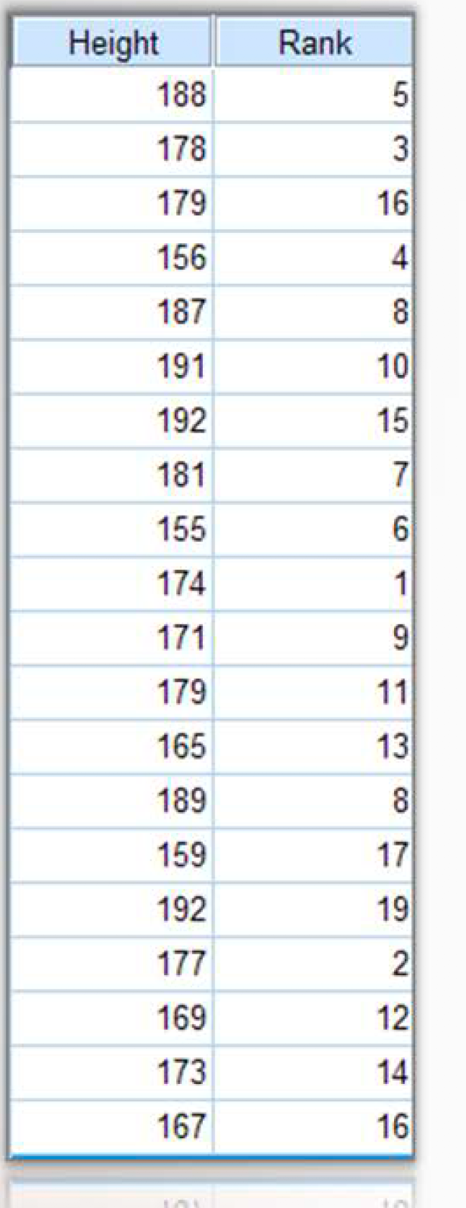 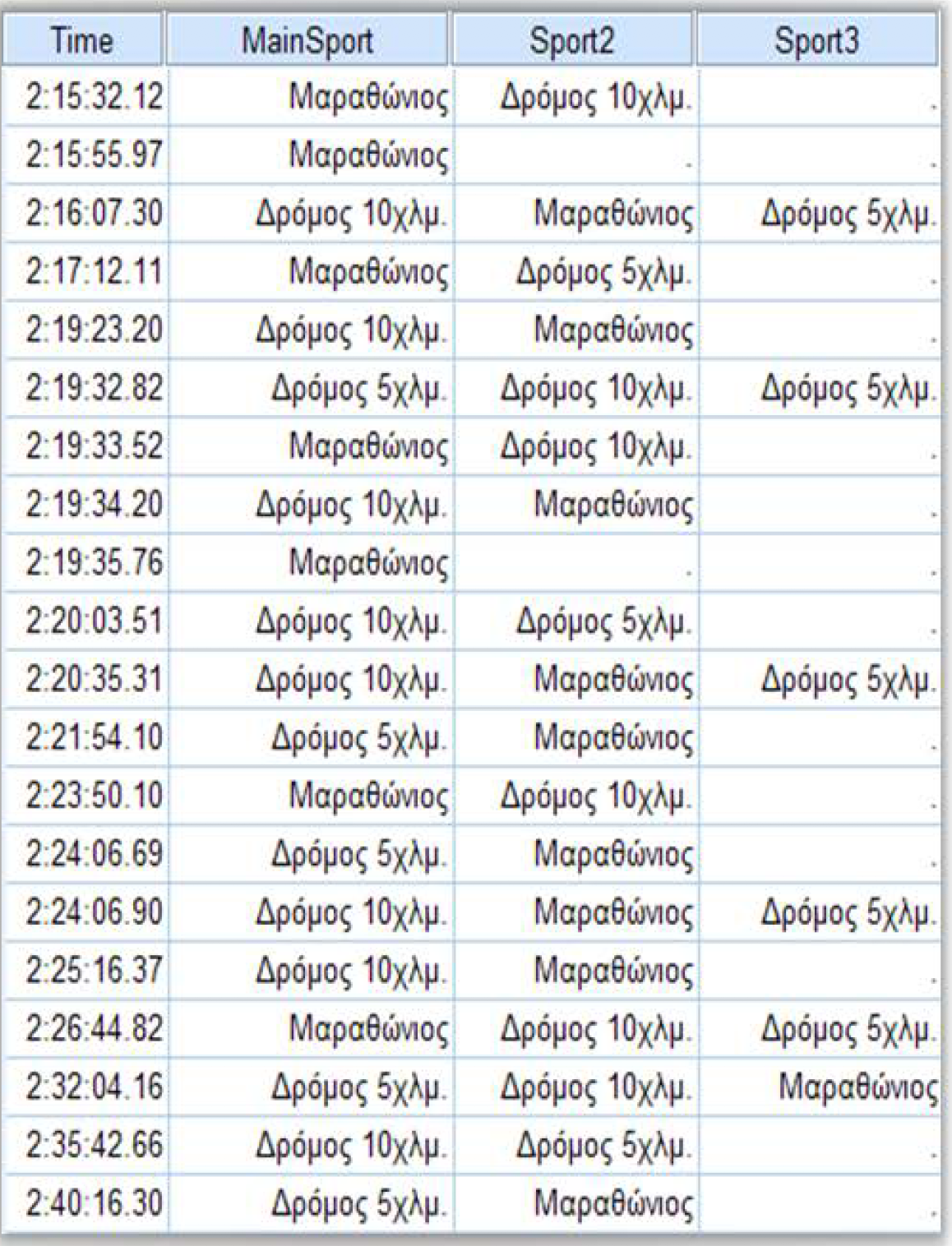 